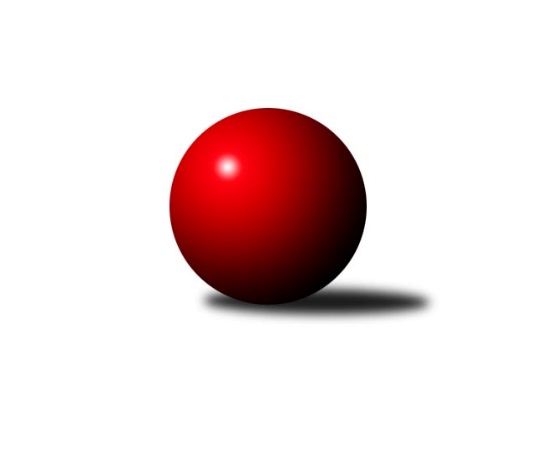 Č.22Ročník 2017/2018	14.4.2018Nejlepšího výkonu v tomto kole: 3144 dosáhlo družstvo: TJ Baník StříbroPřebor Plzeňského kraje 2017/2018Výsledky 22. kolaSouhrnný přehled výsledků:TJ Dobřany B	- TJ Sokol Újezd sv. Kříže	6:2	2422:2387	13.0:11.0	24.3.TJ Baník Stříbro B	- TJ Havlovice B	5:3	3090:3023	14.0:10.0	14.4.TJ Sokol Plzeň V.	- Kuž.Holýšov B	6:2	2579:2419	16.5:7.5	14.4.SK Škoda VS Plzeň B	- TJ Sokol Díly A	5:3	3045:3045	13.0:11.0	14.4.TJ Baník Stříbro	- TJ Sokol Kdyně C	7:1	3144:2959	17.0:7.0	14.4.TJ Havlovice C	- TJ Sokol Pec pod Čerchovem	6:2	2569:2478	16.0:8.0	14.4.Tabulka družstev:	1.	TJ Baník Stříbro	22	18	1	3	131.0 : 45.0 	332.5 : 195.5 	 2729	37	2.	SK Škoda VS Plzeň B	22	16	0	6	108.5 : 67.5 	307.0 : 221.0 	 2729	32	3.	TJ Sokol Plzeň V.	22	12	4	6	101.5 : 74.5 	275.5 : 252.5 	 2689	28	4.	TJ Dobřany B	22	12	1	9	92.0 : 84.0 	262.0 : 266.0 	 2676	25	5.	TJ Sokol Díly A	22	11	0	11	80.5 : 95.5 	245.0 : 283.0 	 2644	22	6.	Kuž.Holýšov B	22	10	1	11	91.0 : 85.0 	266.5 : 261.5 	 2674	21	7.	TJ Sokol Újezd sv. Kříže	22	10	0	12	90.0 : 86.0 	274.5 : 253.5 	 2699	20	8.	TJ Sokol Pec pod Čerchovem	22	9	1	12	73.5 : 102.5 	240.5 : 287.5 	 2628	19	9.	TJ Baník Stříbro B	22	8	2	12	76.0 : 100.0 	244.0 : 284.0 	 2659	18	10.	TJ Havlovice C	22	8	0	14	72.0 : 104.0 	245.5 : 282.5 	 2559	16	11.	TJ Havlovice B	22	7	0	15	72.0 : 104.0 	231.5 : 296.5 	 2627	14	12.	TJ Sokol Kdyně C	22	5	2	15	68.0 : 108.0 	243.5 : 284.5 	 2630	12Podrobné výsledky kola:	 TJ Dobřany B	2422	6:2	2387	TJ Sokol Újezd sv. Kříže	Otto Sloup	138 	 53 	 142 	54	387 	 3:1 	 373 	 128	70 	 136	39	Petr Šabek	Václav Šesták	126 	 44 	 143 	44	357 	 0:4 	 430 	 139	86 	 153	52	Oldřich Jankovský	Michal Lohr	157 	 60 	 153 	79	449 	 4:0 	 379 	 138	44 	 147	50	Tomáš Kamínek	Luboš Špís	139 	 44 	 148 	60	391 	 2:2 	 376 	 148	54 	 138	36	Václav Praštil	Jan Kučera	143 	 69 	 151 	54	417 	 1:3 	 437 	 161	75 	 138	63	Miroslav Pivoňka	Jan Ebelender	143 	 63 	 154 	61	421 	 3:1 	 392 	 130	70 	 139	53	Jaroslav Dufekrozhodčí: Nejlepší výkon utkání: 449 - Michal Lohr	 TJ Baník Stříbro B	3090	5:3	3023	TJ Havlovice B	Lucie Trochová	139 	 129 	 133 	130	531 	 3:1 	 497 	 130	120 	 108	139	Martin Šubrt	Dominik Král	138 	 147 	 138 	132	555 	 4:0 	 473 	 107	121 	 116	129	Jiří Pivoňka ml.	Jaroslav Knap	141 	 109 	 120 	132	502 	 3.5:0.5 	 478 	 133	108 	 120	117	Václav Toupal	Jiří Punčochář	114 	 136 	 131 	123	504 	 1:3 	 522 	 126	146 	 115	135	Josef Nedoma	Tomáš Palka	129 	 120 	 123 	121	493 	 1:3 	 524 	 121	130 	 134	139	Jiří Rádl	Pavel Troch	124 	 131 	 126 	124	505 	 1.5:2.5 	 529 	 143	128 	 126	132	Petr Vrbarozhodčí: Nejlepší výkon utkání: 555 - Dominik Král	 TJ Sokol Plzeň V.	2579	6:2	2419	Kuž.Holýšov B	Jindřich Mašek	144 	 44 	 160 	58	406 	 2:2 	 421 	 140	62 	 157	62	Jakub Janouch	Petr Diviš	160 	 51 	 150 	54	415 	 1:3 	 410 	 135	53 	 151	71	Tomáš Lukeš	Jiří Šašek	155 	 53 	 158 	88	454 	 3.5:0.5 	 391 	 125	53 	 151	62	Petr Ježek	Pavel Klik	145 	 69 	 154 	78	446 	 3:1 	 436 	 143	90 	 140	63	Jiří Šlajer	Pavel Kučera	145 	 45 	 157 	69	416 	 3:1 	 400 	 142	52 	 139	67	Vlastimil Kraus	Jaroslav Pejsar	161 	 50 	 154 	77	442 	 4:0 	 361 	 123	45 	 141	52	Miroslav Martínekrozhodčí: Nejlepší výkon utkání: 454 - Jiří Šašek	 SK Škoda VS Plzeň B	3045	5:3	3045	TJ Sokol Díly A	Ladislav Filek	138 	 128 	 124 	133	523 	 2:2 	 502 	 154	125 	 127	96	Karel Řezníček	Michal Müller	106 	 122 	 146 	111	485 	 1:3 	 525 	 126	139 	 117	143	Jaromír Byrtus	Karel Uxa	120 	 115 	 125 	116	476 	 1:3 	 526 	 114	128 	 150	134	Iveta Kouříková	Karel Majner	120 	 132 	 123 	116	491 	 2:2 	 490 	 132	118 	 121	119	Jana Kuželková	Josef Šnajdr	142 	 132 	 121 	143	538 	 4:0 	 497 	 119	124 	 120	134	Jaroslav Jílek	Martin Kupka	122 	 142 	 142 	126	532 	 3:1 	 505 	 122	142 	 124	117	Jaroslav Pittrrozhodčí: Nejlepší výkon utkání: 538 - Josef Šnajdr	 TJ Baník Stříbro	3144	7:1	2959	TJ Sokol Kdyně C	Vladimír Šraga	141 	 137 	 149 	106	533 	 3:1 	 494 	 128	131 	 119	116	Jan Lommer	Jaroslav Harančík	154 	 126 	 149 	137	566 	 3:1 	 500 	 102	130 	 134	134	Jiří Dohnal	Jan Čech	151 	 118 	 123 	147	539 	 3:1 	 485 	 123	127 	 101	134	Jana Pytlíková	Pavel Treppesch	131 	 113 	 111 	137	492 	 2:2 	 515 	 120	139 	 125	131	Šárka Forstová	Bernard Vraniak	111 	 130 	 123 	127	491 	 4:0 	 459 	 108	123 	 119	109	Kristýna Krumlová	Jan Vacikar	124 	 132 	 141 	126	523 	 2:2 	 506 	 126	135 	 128	117	Eva Kotalovározhodčí: Nejlepší výkon utkání: 566 - Jaroslav Harančík	 TJ Havlovice C	2569	6:2	2478	TJ Sokol Pec pod Čerchovem	Jana Bradáčová	150 	 43 	 136 	60	389 	 3:1 	 400 	 141	71 	 134	54	Ivan Böhm	Ivana Lukášová	151 	 62 	 158 	71	442 	 2:2 	 455 	 147	79 	 167	62	Jan Murin	Karel Bradáč	136 	 59 	 152 	58	405 	 2:2 	 394 	 142	54 	 138	60	Jan Murin	Jiří Kalista	169 	 80 	 151 	71	471 	 4:0 	 405 	 137	68 	 141	59	Ivana Gottwaldová	Miroslav Lukáš	156 	 68 	 143 	52	419 	 1:3 	 421 	 158	62 	 148	53	Zdeněk Housar	Petra Vařechová	144 	 80 	 150 	69	443 	 4:0 	 403 	 139	61 	 143	60	Jan Gottwaldrozhodčí: Nejlepší výkon utkání: 471 - Jiří KalistaPořadí jednotlivců:	jméno hráče	družstvo	celkem	plné	dorážka	chyby	poměr kuž.	Maximum	1.	Jan Vacikar 	TJ Baník Stříbro	473.47	315.5	158.0	4.7	9/10	(613)	2.	Miroslav Pivoňka 	TJ Sokol Újezd sv. Kříže	470.30	323.2	147.1	7.3	10/10	(579)	3.	Jan Ebelender 	TJ Dobřany B	467.26	319.7	145.3	5.1	9/10	(562)	4.	Ljubica Müllerová 	SK Škoda VS Plzeň B	465.27	315.2	150.1	4.1	9/10	(569)	5.	Jiří Šlajer 	Kuž.Holýšov B	465.12	310.0	155.1	3.9	10/10	(555)	6.	Petr Vrba 	TJ Havlovice B	462.73	319.4	143.3	7.9	9/10	(529)	7.	Jaroslav Harančík 	TJ Baník Stříbro	462.21	315.8	146.4	6.0	10/10	(585)	8.	Jaroslav Pittr 	TJ Sokol Díly A	461.38	309.2	152.2	5.4	10/10	(522)	9.	Martin Vít 	SK Škoda VS Plzeň B	461.27	314.8	146.4	5.4	8/10	(576)	10.	Jan Čech 	TJ Baník Stříbro	460.60	316.3	144.3	6.4	10/10	(569)	11.	Dominik Král 	TJ Baník Stříbro B	459.99	310.3	149.7	4.7	9/10	(563)	12.	Martin Karkoš 	TJ Sokol Plzeň V.	459.42	319.7	139.7	8.7	8/10	(616)	13.	Jaroslav Dufek 	TJ Sokol Újezd sv. Kříže	458.57	311.9	146.7	7.4	10/10	(559)	14.	Tomáš Lukeš 	Kuž.Holýšov B	457.51	312.9	144.6	6.2	10/10	(544)	15.	Jan Murin 	TJ Sokol Pec pod Čerchovem	457.10	310.5	146.6	6.9	10/10	(518)	16.	Jaroslav Pejsar 	TJ Sokol Plzeň V.	456.65	315.4	141.3	5.3	10/10	(532)	17.	Petr Šabek 	TJ Sokol Újezd sv. Kříže	456.57	313.8	142.8	5.8	9/10	(546)	18.	Jiří Šašek 	TJ Sokol Plzeň V.	456.15	319.5	136.7	5.7	8/10	(530)	19.	Jakub Janouch 	Kuž.Holýšov B	456.10	315.5	140.6	7.9	10/10	(538)	20.	Jan Lommer 	TJ Sokol Kdyně C	455.58	299.3	132.1	6.7	8/10	(532)	21.	Lucie Trochová 	TJ Baník Stříbro B	454.92	311.4	143.5	4.8	8/10	(565)	22.	Luboš Špís 	TJ Dobřany B	453.11	306.6	146.5	5.7	10/10	(532)	23.	Jiří Kalista 	TJ Havlovice C	452.60	309.0	143.6	5.7	9/10	(543)	24.	Michal Lohr 	TJ Dobřany B	451.66	306.8	142.9	6.7	10/10	(556)	25.	Ladislav Filek 	SK Škoda VS Plzeň B	451.46	309.1	142.4	7.2	10/10	(576)	26.	Eva Kotalová 	TJ Sokol Kdyně C	450.41	299.3	128.7	7.4	9/10	(540)	27.	Ladislav Filek 	SK Škoda VS Plzeň B	449.67	306.8	142.8	6.1	9/10	(558)	28.	Bernard Vraniak 	TJ Baník Stříbro	448.51	307.1	141.4	5.3	9/10	(558)	29.	Zdeněk Housar 	TJ Sokol Pec pod Čerchovem	448.01	312.0	136.0	8.9	9/10	(519)	30.	Oldřich Jankovský 	TJ Sokol Újezd sv. Kříže	447.85	301.5	146.4	8.6	10/10	(548)	31.	Ivana Gottwaldová 	TJ Sokol Pec pod Čerchovem	447.54	314.4	133.2	9.1	10/10	(545)	32.	Vladimír Šraga 	TJ Baník Stříbro	447.52	310.6	137.0	6.0	10/10	(553)	33.	Jana Pytlíková 	TJ Sokol Kdyně C	447.26	292.6	131.7	6.6	9/10	(566)	34.	Pavel Treppesch 	TJ Baník Stříbro	446.93	308.4	138.6	7.8	10/10	(528)	35.	Jiří Dohnal 	TJ Sokol Kdyně C	446.65	294.4	129.5	7.2	9/10	(569)	36.	Pavel Troch 	TJ Baník Stříbro B	445.86	303.2	142.7	5.6	9/10	(559)	37.	Jan Kučera 	TJ Dobřany B	445.77	309.3	134.3	7.6	9/10	(562)	38.	Josef Nedoma 	TJ Havlovice B	445.25	310.2	135.1	6.7	9/10	(544)	39.	Pavel Kučera 	TJ Sokol Plzeň V.	443.03	303.5	139.6	6.2	9/10	(540)	40.	Martin Šubrt 	TJ Havlovice B	441.97	303.6	138.4	8.1	10/10	(523)	41.	Karel Konvář 	TJ Sokol Plzeň V.	441.67	310.2	131.4	9.4	7/10	(491)	42.	Václav Praštil 	TJ Sokol Újezd sv. Kříže	441.51	303.7	137.8	9.2	10/10	(544)	43.	Martin Kupka 	SK Škoda VS Plzeň B	441.35	309.0	132.3	9.3	10/10	(540)	44.	Jiří Jílek 	TJ Sokol Díly A	440.75	298.2	142.5	7.8	8/10	(506)	45.	Miroslav Lukáš 	TJ Havlovice C	439.56	306.1	133.4	8.8	9/10	(528)	46.	Jaroslav Knap 	TJ Baník Stříbro B	438.86	305.1	133.8	8.6	9/10	(512)	47.	Jaroslav Jílek 	TJ Sokol Díly A	438.73	309.8	128.9	7.9	10/10	(526)	48.	Tomáš Palka 	TJ Baník Stříbro B	438.59	310.9	127.7	9.1	10/10	(553)	49.	Ivan Vladař 	TJ Sokol Plzeň V.	437.90	295.2	142.7	5.7	7/10	(527)	50.	Jiří Rádl 	TJ Havlovice B	437.07	309.8	127.3	8.8	10/10	(545)	51.	Václav Toupal 	TJ Havlovice B	436.75	309.5	127.2	8.3	10/10	(510)	52.	Petr Diviš 	TJ Sokol Plzeň V.	436.58	301.9	134.7	8.9	8/10	(534)	53.	Ivan Böhm 	TJ Sokol Pec pod Čerchovem	435.53	308.9	126.6	9.2	10/10	(516)	54.	Miroslav Martínek 	Kuž.Holýšov B	434.30	306.5	127.8	8.5	10/10	(511)	55.	Jaromír Byrtus 	TJ Sokol Díly A	434.16	307.7	126.5	8.8	10/10	(525)	56.	Jan Gottwald 	TJ Sokol Pec pod Čerchovem	433.53	307.1	126.4	9.8	10/10	(508)	57.	Jiří Punčochář 	TJ Baník Stříbro B	433.41	298.0	135.5	8.2	10/10	(530)	58.	Václav Šesták 	TJ Dobřany B	433.34	300.0	130.9	8.6	9/10	(475)	59.	Karel Ganaj 	TJ Baník Stříbro B	432.46	301.8	130.7	11.1	7/10	(517)	60.	Ivana Lukášová 	TJ Havlovice C	431.54	302.7	128.9	9.9	9/10	(489)	61.	Petra Vařechová 	TJ Havlovice C	425.90	299.3	124.5	9.4	7/10	(471)	62.	Jiří Ochotný 	TJ Sokol Díly A	423.89	308.8	115.1	13.0	9/10	(501)	63.	Tomáš Kamínek 	TJ Sokol Újezd sv. Kříže	421.60	297.4	124.2	10.5	10/10	(509)	64.	Vlastimil Kraus 	Kuž.Holýšov B	418.40	295.3	123.1	9.3	7/10	(520)	65.	Petr Ježek 	Kuž.Holýšov B	417.98	296.3	121.7	9.1	7/10	(486)	66.	Jiří Pivoňka  ml.	TJ Havlovice B	416.18	292.5	123.7	11.4	10/10	(533)	67.	Jana Bradáčová 	TJ Havlovice C	413.32	295.7	116.4	11.7	9/10	(474)	68.	Jan Murin 	TJ Sokol Pec pod Čerchovem	410.86	292.0	118.9	12.4	10/10	(494)	69.	Karel Bradáč 	TJ Havlovice C	409.31	291.0	118.3	12.6	8/10	(493)	70.	Jiří Pivoňka  st.	TJ Havlovice C	408.66	292.0	116.6	11.9	9/10	(495)		Šárka Lipchavská 	TJ Baník Stříbro B	539.00	359.0	180.0	3.0	1/10	(554)		Milan Vlček 	TJ Baník Stříbro B	537.00	352.0	185.0	11.0	1/10	(537)		Patrik Kolář 	TJ Sokol Plzeň V.	528.50	348.0	180.5	11.5	2/10	(535)		Josef Fidrant 	TJ Sokol Kdyně C	510.40	338.3	172.1	5.2	5/10	(581)		Karel Majner 	SK Škoda VS Plzeň B	491.00	351.0	140.0	12.0	1/10	(491)		Michael Martínek 	Kuž.Holýšov B	487.00	327.1	159.9	8.4	4/10	(551)		Iveta Kouříková 	TJ Sokol Díly A	485.13	321.0	164.1	4.1	2/10	(526)		Jaroslav Pišta 	TJ Sokol Újezd sv. Kříže	483.22	326.7	156.5	8.6	3/10	(506)		Josef Šnajdr 	SK Škoda VS Plzeň B	477.36	324.0	153.4	7.0	5/10	(554)		Michal Müller 	SK Škoda VS Plzeň B	474.08	315.8	158.3	5.3	5/10	(561)		Šárka Sýkorová 	SK Škoda VS Plzeň B	466.60	324.0	142.6	6.2	5/10	(529)		Jana Kuželková 	TJ Sokol Díly A	466.50	317.0	149.5	7.3	2/10	(490)		Marek Smetana 	TJ Dobřany B	463.16	313.2	150.0	6.3	5/10	(545)		Karel Řezníček 	TJ Sokol Díly A	457.25	322.3	135.0	10.1	4/10	(502)		Jan Kapic 	TJ Sokol Pec pod Čerchovem	453.50	308.0	145.5	7.0	2/10	(488)		Monika Fialová 	TJ Sokol Kdyně C	451.33	320.0	131.3	11.0	3/10	(508)		Jaromír Duda 	TJ Sokol Díly A	445.00	305.7	139.3	9.7	2/10	(457)		Václav Loukotka 	TJ Baník Stříbro B	444.25	315.8	128.5	9.7	3/10	(512)		Ivana Zíková 	SK Škoda VS Plzeň B	442.67	300.7	142.0	5.3	3/10	(454)		Pavel Klik 	TJ Sokol Plzeň V.	442.00	300.0	142.0	4.0	1/10	(446)		Milena Pittnerová 	TJ Sokol Díly A	438.58	299.8	138.8	7.1	4/10	(460)		Šárka Forstová 	TJ Sokol Kdyně C	437.95	275.5	122.7	8.5	5/10	(515)		Karel Uxa 	SK Škoda VS Plzeň B	435.50	309.0	126.5	6.5	2/10	(476)		Otto Sloup 	TJ Dobřany B	434.23	300.3	127.2	7.7	6/10	(488)		Gabriela Bartoňová 	TJ Sokol Kdyně C	433.75	307.1	126.6	11.8	4/10	(475)		Martin Krištof 	TJ Dobřany B	432.20	292.1	140.1	5.9	5/10	(476)		Lenka Psutková 	TJ Sokol Pec pod Čerchovem	432.00	300.0	132.0	8.0	1/10	(432)		Tereza Krumlová 	TJ Sokol Kdyně C	429.96	310.8	119.1	9.9	4/10	(541)		Zdeněk Kuneš 	TJ Sokol Díly A	427.81	298.9	128.9	9.3	6/10	(519)		Jiří Myslík 	Kuž.Holýšov B	425.06	301.9	123.1	12.8	6/10	(500)		Lucie Strádalová 	TJ Sokol Kdyně C	425.00	300.0	125.0	10.0	2/10	(452)		Veronika Dohnalová 	TJ Sokol Kdyně C	421.50	300.1	121.4	12.6	4/10	(511)		Miroslav Špoták 	TJ Havlovice B	418.50	299.0	119.5	10.0	2/10	(429)		Jindřich Mašek 	TJ Sokol Plzeň V.	417.71	300.0	117.7	9.3	4/10	(447)		Josef Tětek 	TJ Sokol Plzeň V.	417.00	281.0	136.0	7.0	2/10	(440)		Štěpánka Peštová 	TJ Sokol Kdyně C	415.83	299.3	116.5	14.2	3/10	(476)		Kristýna Krumlová 	TJ Sokol Kdyně C	415.31	266.6	116.6	10.6	6/10	(522)		Tereza Housarová 	TJ Sokol Pec pod Čerchovem	415.00	293.0	122.0	10.0	1/10	(415)		Lukáš Jírovec 	TJ Havlovice C	415.00	312.0	103.0	11.0	1/10	(415)		Filip Ticháček 	TJ Havlovice C	408.50	283.5	125.0	2.5	1/10	(411)		Jan Jirovský 	TJ Sokol Plzeň V.	408.00	289.0	119.0	5.0	1/10	(408)		Marek Eisman 	TJ Dobřany B	407.67	285.0	122.7	9.0	3/10	(416)		Zuzana Feketeová 	TJ Sokol Újezd sv. Kříže	402.00	287.0	115.0	8.0	1/10	(402)		Jan Sokol 	TJ Sokol Díly A	394.25	261.0	133.3	6.5	2/10	(430)		Jan Pivoňka 	TJ Sokol Pec pod Čerchovem	394.00	272.0	122.0	9.0	1/10	(394)		Václav Dubec 	TJ Baník Stříbro	383.00	305.0	78.0	27.0	1/10	(383)		Koloman Lázok 	TJ Dobřany B	380.00	282.0	98.0	11.0	1/10	(380)		Luboš Kohout 	TJ Havlovice B	377.50	275.5	102.0	9.3	2/10	(402)Sportovně technické informace:Starty náhradníků:registrační číslo	jméno a příjmení 	datum startu 	družstvo	číslo startu20188	Jan Vacikar	14.04.2018	TJ Baník Stříbro	8x24645	Karel Uxa	14.04.2018	SK Škoda VS Plzeň B	1x25281	Jiří Punčochář	14.04.2018	TJ Baník Stříbro B	9x16009	Pavel Troch	14.04.2018	TJ Baník Stříbro B	9x20190	Tomáš Palka	14.04.2018	TJ Baník Stříbro B	10x25280	Jaroslav Knap	14.04.2018	TJ Baník Stříbro B	10x5819	Václav Toupal	14.04.2018	TJ Havlovice B	11x12602	Michal Müller	14.04.2018	SK Škoda VS Plzeň B	6x4900	Eva Kotalová	14.04.2018	TJ Sokol Kdyně C	11x23059	Šárka Forstová	14.04.2018	TJ Sokol Kdyně C	8x23222	Jiří Dohnal	14.04.2018	TJ Sokol Kdyně C	9x25194	Karel Řezníček	14.04.2018	TJ Sokol Díly A	5x16618	Petr Vrba	14.04.2018	TJ Havlovice B	11x3820	Jiří Kalista	14.04.2018	TJ Havlovice C	11x20288	Jakub Janouch	14.04.2018	Kuž.Holýšov B	11x2763	Petr Ježek	14.04.2018	Kuž.Holýšov B	10x3785	Jaroslav Jílek	14.04.2018	TJ Sokol Díly A	10x2782	Jiří Rádl	14.04.2018	TJ Havlovice B	11x15995	Karel Bradáč	14.04.2018	TJ Havlovice C	8x3819	Miroslav Lukáš	14.04.2018	TJ Havlovice C	11x2785	Jiří Pivoňka ml.	14.04.2018	TJ Havlovice B	12x3558	Pavel Treppesch	14.04.2018	TJ Baník Stříbro	11x3543	Jaroslav Harančík	14.04.2018	TJ Baník Stříbro	10x15316	Bernard Vraniak	14.04.2018	TJ Baník Stříbro	11x11180	Jan Čech	14.04.2018	TJ Baník Stříbro	11x19580	Martin Šubrt	14.04.2018	TJ Havlovice B	11x3557	Vladimír Šraga	14.04.2018	TJ Baník Stříbro	10x19367	Jaroslav Pejsar	14.04.2018	TJ Sokol Plzeň V.	11x4137	Jiří Šašek	14.04.2018	TJ Sokol Plzeň V.	9x17947	Ivana Gottwaldová	14.04.2018	TJ Sokol Pec pod Čerchovem	11x15671	Jan Gottwald	14.04.2018	TJ Sokol Pec pod Čerchovem	11x3807	Ivan Böhm	14.04.2018	TJ Sokol Pec pod Čerchovem	10x13766	Tomáš Lukeš	14.04.2018	Kuž.Holýšov B	9x19619	Karel Majner	14.04.2018	SK Škoda VS Plzeň B	1x5412	Ladislav Filek	14.04.2018	SK Škoda VS Plzeň B	8x15996	Jana Bradáčová	14.04.2018	TJ Havlovice C	7x4799	Pavel Klik	14.04.2018	TJ Sokol Plzeň V.	2x10836	Petr Diviš	14.04.2018	TJ Sokol Plzeň V.	8x10564	Iveta Kouříková	14.04.2018	TJ Sokol Díly A	4x10566	Jana Kuželková	14.04.2018	TJ Sokol Díly A	3x19895	Jaromír Byrtus	14.04.2018	TJ Sokol Díly A	11x21916	Miroslav Martínek	14.04.2018	Kuž.Holýšov B	11x2776	Jiří Šlajer	14.04.2018	Kuž.Holýšov B	11x1755	Jana Pytlíková	14.04.2018	TJ Sokol Kdyně C	10x21404	Kristýna Krumlová	14.04.2018	TJ Sokol Kdyně C	11x11220	Josef Nedoma	14.04.2018	TJ Havlovice B	9x13988	Jan Murin	14.04.2018	TJ Sokol Pec pod Čerchovem	11x16540	Ivana Lukášová	14.04.2018	TJ Havlovice C	10x18105	Petra Vařechová	14.04.2018	TJ Havlovice C	9x10835	Pavel Kučera	14.04.2018	TJ Sokol Plzeň V.	10x21932	Jindřich Mašek	14.04.2018	TJ Sokol Plzeň V.	9x10884	Josef Šnajdr	14.04.2018	SK Škoda VS Plzeň B	9x23728	Vlastimil Kraus	14.04.2018	Kuž.Holýšov B	11x17952	Zdeněk Housar	14.04.2018	TJ Sokol Pec pod Čerchovem	11x13569	Martin Kupka	14.04.2018	SK Škoda VS Plzeň B	10x23381	Dominik Král	14.04.2018	TJ Baník Stříbro B	10x17470	Lucie Trochová	14.04.2018	TJ Baník Stříbro B	8x13412	Jaroslav Pittr	14.04.2018	TJ Sokol Díly A	9x14442	Jan Murin	14.04.2018	TJ Sokol Pec pod Čerchovem	10x17595	Jan Lommer	14.04.2018	TJ Sokol Kdyně C	9x
Hráči dopsaní na soupisku:registrační číslo	jméno a příjmení 	datum startu 	družstvo	Program dalšího kola:Nejlepší šestka kola - absolutněNejlepší šestka kola - absolutněNejlepší šestka kola - absolutněNejlepší šestka kola - absolutněNejlepší šestka kola - dle průměru kuželenNejlepší šestka kola - dle průměru kuželenNejlepší šestka kola - dle průměru kuželenNejlepší šestka kola - dle průměru kuželenNejlepší šestka kola - dle průměru kuželenPočetJménoNázev týmuVýkonPočetJménoNázev týmuPrůměr (%)Výkon6xJaroslav HarančíkBa.Stříbro5663xJiří KalistaHavlovice C113.824712xJiří KalistaHavlovice C565.2*5xJaroslav HarančíkBa.Stříbro111.375662xDominik KrálTJ Baník Stříbr5554xJan MurinTJ Sokol Pec po109.964554xJan MurinTJ Sokol Pec po546*2xDominik KrálTJ Baník Stříbr109.215552xJiří ŠašekSokol Plzeň V.544.8*1xMichal LohrTJ Dobřany B107.84496xJan ČechBa.Stříbro5392xJiří ŠašekSokol Plzeň V.107.57454